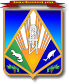 МУНИЦИПАЛЬНОЕ ОБРАЗОВАНИЕХАНТЫ-МАНСИЙСКИЙ РАЙОНХанты-Мансийский автономный округ – ЮграАДМИНИСТРАЦИЯ ХАНТЫ-МАНСИЙСКОГО РАЙОНАП О С Т А Н О В Л Е Н И Еот 07.12.2017                                                                                                № 363г. Ханты-МансийскО внесении изменений в постановление администрацииХанты-Мансийского района от 24.07.2014 № 197 «О случаяхпроведения обязательного общественного обсуждения закупок для обеспечения муниципальных нужд Ханты-Мансийского района и об утверждении порядка общественного обсуждения закупок в таких случаях»В целях приведения нормативного правового акта администрации Ханты-Мансийского района в соответствие с требованиями законодательства Российской Федерации:1. Внести в приложение к постановлению администрации Ханты-Мансийского района от 24.07.2014 № 197 «О случаях проведения обязательного общественного обсуждения закупок для обеспечения муниципальных нужд Ханты-Мансийского района и об утверждении порядка общественного обсуждения закупок в таких случаях» изменения, исключив в подпунктах 2 и 3 пункта 3.5 слова «извещение 
об осуществлении закупки,».2. Опубликовать настоящее постановление в газете «Наш район» 
и разместить на официальном сайте администрации Ханты-Мансийского района.3. Настоящее постановление вступает в силу после его официального опубликования (обнародования).4. Контроль за выполнением постановления возложить 
на заместителя главы района по финансам, председателя комитета 
по финансам.Глава Ханты-Мансийского района                                               К.Р.Минулин